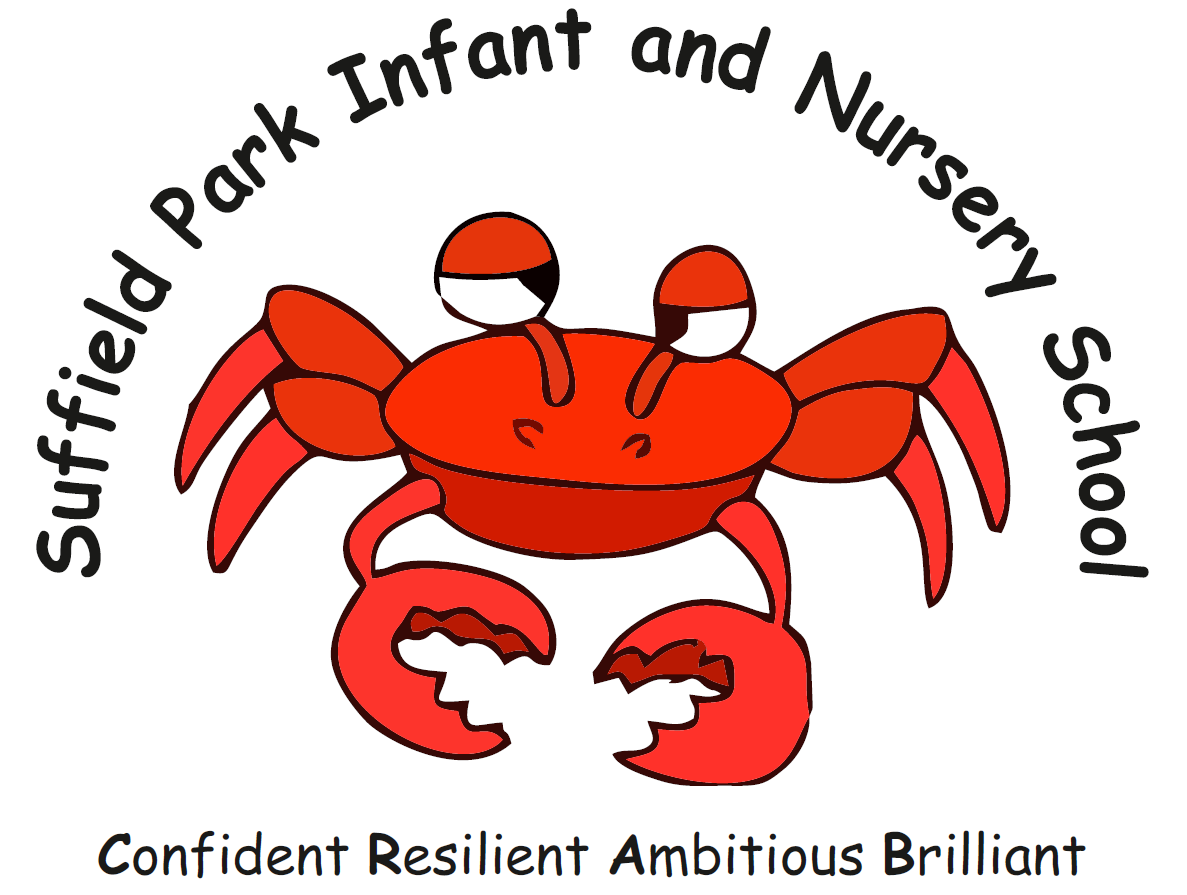 Suffield Park Infant and Nursery School We are looking to appoint a part time SENCO for  end January/ beginning February 2023 to cover a period of maternity leave who:Is passionate about provision and outcomes for children with SENDHas teaching experience in Early Years or Key Stage OneHas a National Award for SEN co-ordination or has previous experience as a school SENCOHas experience of working with children with SENDCan demonstrate a sound knowledge of SEND code of practice and its applicationCan demonstrate an ability to work with pupils and their families in a sensitive and positive wayCan work effectively with staff and external agenciesHas excellent verbal, written and organisational skillsHas the ability to work as both part of a team and independentlyIs professionally assertive and capable of prioritising workloadWe can offer:A friendly, caring school where we expect the best from all our childrenA committed team of staff who are skilled and experienced in supporting children with SENA supported SMT who can support the SENCOSupportive parents and GovernorsThe post is for 1-3 days each week with negiotable working days. The post is a temporary role to cover a period of maternity leave.Pay range: Negiotable Suffield Park Infant and Nursery School is committed to safeguarding and promoting the welfare of children and expects all staff to share this commitment. Appointment is subject to satisfactory enhanced disclosure from DBSWe would love to show potential candidates our school. For an informal visit or telephone call  please contact office@suffieldpark.norfolk.sch.uk . Closing Date: Monday 5th December  2022Interviews: TBCYou will be contacted by telephone or email if you are selected for interview